Actividad 6. OrquídeasEduardo Venegas Vera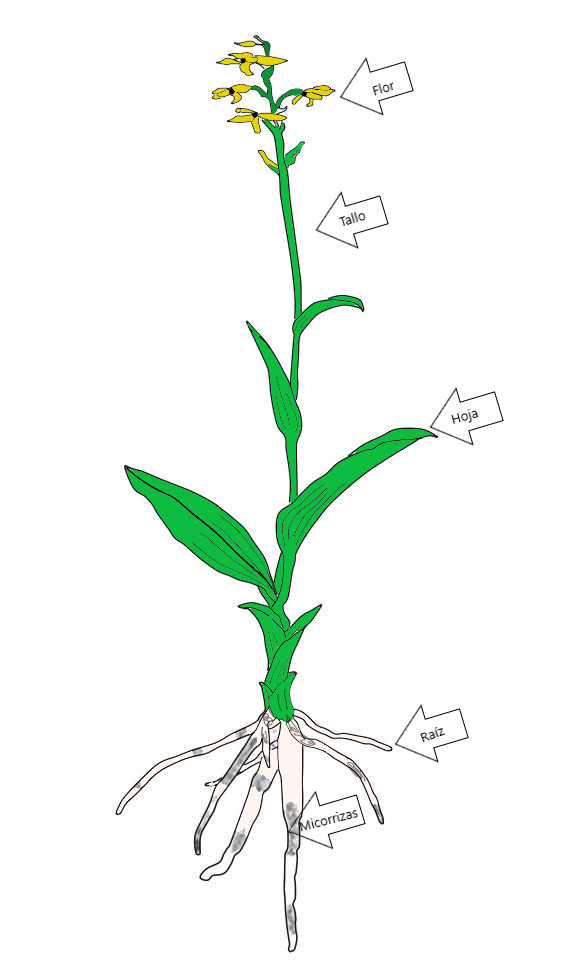 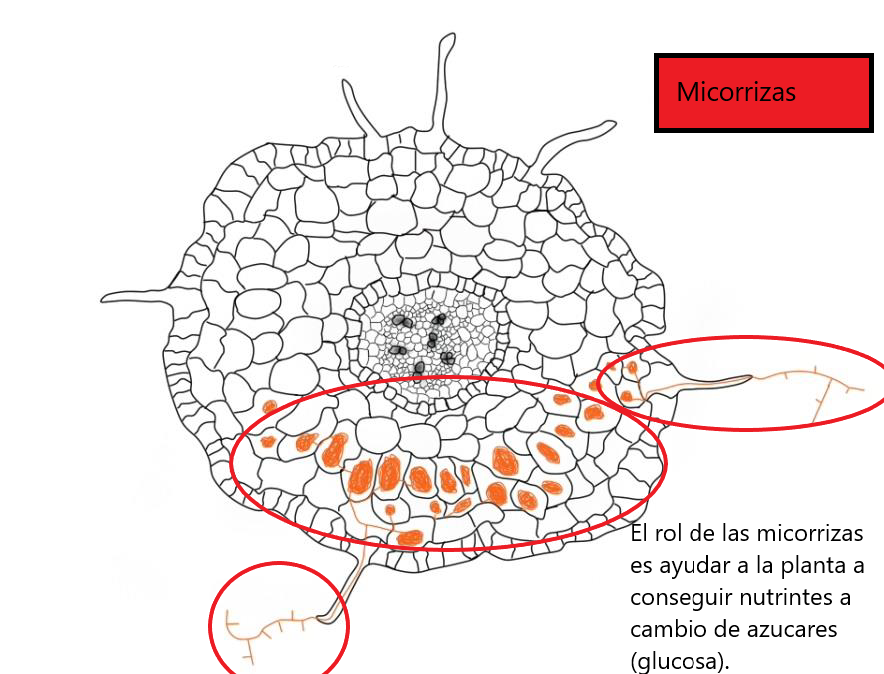 